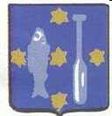 TISZALADÁNY KÖZSÉG POLGÁRMESTERE3927 Tiszaladány, Kossuth u. 54.Tel: +36-47-352-835 Email: tiszaladany@gmail.comÜgyszám:                 /2017				M E G H Í V ÓTiszaladány Község Önkormányzatának Képviselő-testülete2017. szeptember 7. napján (csütörtök) 16.00 órakor lakossági fórumot tart, melyre Önt ezúton tisztelettel meghívom.A lakossági fórum helye: Győri Elek Faluház (3929 Tiszaladány, Kossuth út 47.)A lakossági fórum tárgya:Előzetes tájékoztatás a partnerek részére Tiszaladány településképi arculati kézikönyvének elkészítéséhez, és a településképi rendelet megalkotáshoz.Előadók: dr. Liszkai Ferenc polgármester, Csontos Györgyi a MIXA Stúdió. ügyvezetője.Tiszaladány, 2017. augusztus 28.								dr. Liszkai Ferenc sk.								polgármester